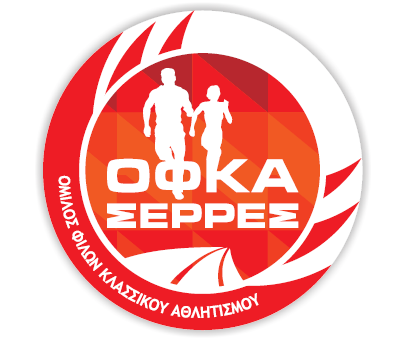 Οι αθλητές του Γιάννη Φράγγογλου τίμησαν με την συμμετοχή τους τους 2ους αγώνες ρίψεων στη μνήμη του προπονητή τους, πετυχαίνοντας εξαιρετικές επιδόσεις, κατακτώντας  εννέα συνολικά  μετάλλιαΟ αγώνας φέτος αναβαθμίστηκε  εντάχθηκε στο καλεντάρι της διεθνούς ομοσπονδίας, διοργανώθηκε από τον ΟΦΚΑ Σέρρες σε συνεργασία με την ΕΑΣ ΑΝΜΘ και τον ΣΕΓΑΣ με αποτέλεσμα να έρθουν στις Σέρρες αθλητές-τριες υψηλού επιπέδου από πολλούς συλλόγους της χώρας μας και ένας αθλητής από την Βουλγαρία.Αναλυτικά οι επιδόσεις των αθλητών του συλλόγου μας ήταν:Ζαχαρίας Ραφαήλ πρώτος στη δισκοβολία ανδρών με 52.09Γεννίκης Μιχαήλ δεύτερος στη δισκοβολία ανδρών με 43.55Γεννίκης Κωνσταντίνος δεύτερος στη σφαιροβολία ανδρών με 17.57Βούλκος Ιάκωβος δεύτερος στον ακοντισμό ανδρών με 59.73Καραπαρασκευαίδης Αντώνης δεύτερος στη σφαιροβολία Κ18 με 15.67Αδάμου Κατερίνα τρίτη στον ακοντισμό γυναικών με 39.62Παραδείσου Βασίλειος τρίτος στον ακοντισμό Κ18 με 48.43Αλεξόπουλος Νικόλαος  τρίτος στη σφαιροβολία με 14.15Κυριακού Γεωργία τρίτη στη δισκοβολία Κ18 με 29.61Στεφανοπούλου Ευαγγελία τέταρτη στον ακοντισμό Κ18 με 32.88Κρίτσκας Θωμάς πέμπτος στη σφυροβολία ανδρών με 45.54Κρίτσκας Χρήστος έκτος στη σφαιροβολία ανδρών με 10.75Τόλιου Ιωάννα έκτη στη δισκοβολία γυναικών με 36.99